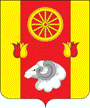 Администрация Киевского сельского поселенияПОСТАНОВЛЕНИЕ25.12.2023                                               № 137		                         с.КиевкаОб установлении   порядка утверждения положений (регламентов) об официальных  физкультурных мероприятиях и спортивных соревнованиях муниципального образования «Киевское сельское поселение», а также о требованиях к их содержанию             В соответствии с частью 9 статьи 20 Федерального закона от 04.12.2007 № 329-ФЗ «О физической культуре и спорте в Российской Федерации», пунктом 14 части 1 статьи 14 Федерального закона от 06.10.2003 № 131-ФЗ «Об общих принципах организации местного самоуправления в Российской Федерации»,  руководствуясь  Уставом Киевского сельского, ПОСТАНОВЛЯЮ:   1.Установить Порядок утверждения положений (регламентов) об официальных физкультурных мероприятиях и спортивных соревнованиях муниципального образования «Киевское сельское поселение», а также требования к их содержанию (прилагается).    2.Настоящее постановление подлежит официальному обнародованию.    3.Контроль за исполнением данного постановления оставляю за собой.Глава АдминистрацииКиевского сельского поселения                                       Г.Г. ГоловченкоПриложениек постановлениюАдминистрации Киевского сельского поселенияот 25.12.2023 № 137 Порядокутверждения положений (регламентов) об официальных физкультурных мероприятиях  и спортивных соревнованиях муниципального образования«Киевское сельское поселение», а также о требованиях ких содержаниюНастоящий Порядок разработан в соответствии с частью 9 статьи 20 Федерального закона от 04.12.2007 № 329-ФЗ «О физической культуре и спорте в Российской Федерации», пунктом 14 части 1 статьи 14 Федерального закона от 06.10.2003 № 131-ФЗ «Об общих принципах организации местного самоуправления в Российской Федерации» и определяет правила разработки и утверждения положений (регламентов) об официальных физкультурных мероприятиях и спортивных соревнованиях Киевского сельского поселения, а также требования к их содержанию.Настоящий Порядок не распространяется на официальные физкультурные мероприятия и официальные спортивные соревнования, проводимые по военно-прикладным и служебно-прикладным видам спорта.Положение (регламент) об официальном физкультурном мероприятии (далее – физкультурное мероприятие) или об официальном спортивном соревновании (далее – спортивное соревнование) «Киевское сельское поселение», составляется отдельно на каждое физкультурное мероприятие, спортивное соревнование. Для физкультурных мероприятий, спортивных соревнований, имеющих отборочную и финальную стадии их проведения или проводящихся в несколько этапов, составляется одно положение (один регламент).Положение (регламент) о физкультурном мероприятии, спортивном соревновании изготавливается и утверждается не позднее чем за 30 календарных дней до дня начала соответствующего физкультурного мероприятия, спортивного соревнования в количестве экземпляров, соответствующем количеству организаторов соответствующего физкультурного мероприятия, спортивного соревнования.Положение (регламент) о физкультурном мероприятии, спортивном соревновании, утвержденное его организатором (организаторами), являющимися юридическими лицами и (или) физическими лицами, направляется организатором (одним из организаторов) физкультурного мероприятия, спортивного соревнования в местную администрацию Киевского сельского поселения, не позднее чем за 20 календарных дней до дня начала соответствующего физкультурного мероприятия, спортивного соревнования.Утвержденные положения (регламенты) о физкультурных мероприятиях, спортивных соревнованиях размещаются на официальном сайте администрации Киевского сельского поселения, в информационно-телекоммуникационной сети «Интернет» в течение 10 рабочих дней со дня поступления указанных положений (регламентов) в администрацию Киевского сельского поселения, а также на сайтах иных организаторов физкультурного мероприятия или спортивного соревнования в информационно-телекоммуникационной сети «Интернет» в течение 10 рабочих дней со дня утверждения указанных Положений (регламентов).Положение (регламент) о физкультурном мероприятии включает следующие разделы:1) «Общие положения». Данный раздел содержит:обоснование проведения физкультурного мероприятия – решение организатора (организаторов) физкультурного мероприятия; - цели и задачи проведения физкультурного мероприятия;2) «Место и сроки проведения». Данный раздел содержит:место проведения (наименование спортивного сооружения и его  адрес);сроки проведения (дата, месяц, год), а также день приезда и день отъезда участников физкультурного мероприятия;3) «Организаторы мероприятия». Данный раздел содержит:полные наименования (включая организационно-правовую форму) организаторов физкультурного мероприятия – юридических лиц (в том числе органов местного самоуправления), а также фамилии, имена, отчества (последние – при наличии) организаторов физкультурного мероприятия – физических лиц;распределение прав и обязанностей между организаторами в отношении физкультурного мероприятия и (или) ссылку на реквизиты договора между организаторами физкультурного мероприятия о распределении таких прав и обязанностей;персональный состав организационного комитета физкультурного мероприятия или порядок и сроки его формирования;4) «Требования к участникам и условия их допуска». Данный раздел содержит:условия, 	определяющие 	допуск 	команд, 	участников 	к физкультурному мероприятию;численные 	составы 	команд 	физкультурно-спортивных   организаций;численные составы команд в командных видах программы физкультурного мероприятия;группы участников по полу и возрасту;необходимое количество тренеров и обслуживающего персонала (руководители, специалисты, спортивные судьи) из расчета на одну команду; 5) «Подача заявок на участие». Данный раздел содержит:сроки и порядок подачи заявок на участие в физкультурном мероприятии, подписанных руководителями физкультурно-спортивных организаций;перечень документов, представляемых организаторам физкультурного мероприятия;адрес и иные сведения об организаторах физкультурного мероприятия для направления заявок участников физкультурного мероприятия (адрес электронной почты, телефон, факс);6) «Программа физкультурного мероприятия». Данный раздел содержит: расписание физкультурного мероприятия по дням, включая день приезда и день отъезда;порядок проведения физкультурного мероприятия по виду спорта, включенному в программу физкультурного мероприятия;ссылку на правила видов спорта, включенных в программу физкультурного мероприятия;7) «Условия подведения итогов». Данный раздел содержит:условия (принципы и критерии) определения победителей и призеров в личных и (или) командных видах программы физкультурного мероприятия;условия подведения итогов командного зачета среди участвующих организаций (физкультурно-спортивные организации, спортивные школы), если командный зачет подводится по итогам физкультурного мероприятия;сроки представления организаторами физкультурного мероприятия итоговых протоколов и справок об итогах проведения физкультурного мероприятия на бумажном и электронном носителях в местную администрацию Киевского сельского поселения;8) «Награждение». Данный раздел содержит:порядок и условия награждения победителей и призеров в личных видах программы физкультурного мероприятия;порядок и условия награждения победителей и призеров в командных видах программы физкультурного мероприятия;порядок и условия награждения победителей и призеров в командном зачете;«Условия финансирования». Данный раздел содержит сведения об источниках и условиях финансового обеспечения физкультурного мероприятия, включая финансирование из местного бюджета муниципального образования, из средств организаторов физкультурного мероприятия, иных источников, 	не 	запрещенных 	законодательством Российской Федерации;«Обеспечение безопасности участников и зрителей». Данный раздел содержит:- меры 	и 	условия, 	касающиеся 	обеспечения безопасности участников и зрителей при проведении физкультурного мероприятия;- меры 	и 	условия, 	касающиеся 	медицинского обеспечения участников физкультурного мероприятия;11) «Страхование участников». Данный раздел содержит порядок и условия страхования от несчастных случаев, жизни и здоровья участников физкультурного мероприятия.6.1. Положение (регламент) о спортивном соревновании включает следующие разделы:1) «Общие положения». Данный раздел содержит:ссылку на решения и документы, являющиеся основанием для проведения спортивного соревнования;решение организатора (организаторов) спортивного соревнования о проведении спортивного соревнования;цели и задачи проведения спортивного соревнования; ссылку на правила вида спорта, в соответствии с которыми проводится спортивное соревнование (далее – правила вида спорта);ссылки на иные решения и документы, регулирующие проведение спортивного соревнования;2) «Место и сроки проведения». Данный раздел содержит:место проведения (наименование спортивного сооружения и его адрес);сроки проведения (дата, месяц, год), а также день приезда и день отъезда участников спортивного соревнования;3) «Организаторы мероприятия». Данный раздел содержит:полные наименования (включая организационно-правовую форму) организаторов спортивного соревнования – юридических лиц (в том числе органов местного самоуправления), а также фамилии, имена, отчества (последние – при наличии) организаторов спортивного соревнования – физических лиц;распределение прав и обязанностей между организаторами в отношении спортивного соревнования (включая ответственность за причиненный вред участникам спортивного соревнования и (или) третьим лицам) и (или) ссылку на реквизиты договора между организаторами спортивного соревнования о распределении таких прав и обязанностей;персональный состав организационного комитета спортивного соревнования или порядок и сроки его формирования;4) «Обеспечение безопасности участников и зрителей». Данный раздел содержит:общие требования по обеспечению безопасности участников и зрителей при проведении спортивного соревнования;требования по медицинскому обеспечению участников спортивного соревнования (наличие медицинского персонала для оказания в случае необходимости скорой медицинской помощи, проведение перед соревнованиями и во время соревнований медицинских осмотров, наличие у участников спортивного соревнования медицинских справок, подтверждающих состояние здоровья и возможность их допуска к соревнованию);5) «Обеспечение надлежащих условий для спортивной состязательности». Данный раздел содержит:запрет на противоправное влияние на результат спортивного соревнования;запрет на участие спортсменов, спортивных судей, тренеров, руководителей спортивных команд и других участников спортивного соревнования в азартных играх в букмекерских конторах и тотализаторах путем заключения пари на спортивное соревнование;6) «Требования к участникам и условия их допуска». Данный раздел содержит:условия, 	определяющие 	допуск 	команд, 	участников 	к спортивному соревнованию;численные 	составы 	команд 	физкультурно-спортивных организаций;численные составы команд в командных видах программы спортивного соревнования;группы участников спортивного соревнования по полу и возрасту;необходимое количество тренеров и обслуживающего персонала (руководители, специалисты, спортивные судьи) из расчета на одну команду;) «Подача заявок на участие». Данный раздел содержит:сроки и порядок подачи заявок на участие в спортивном соревновании, подписанных руководителями физкультурно-спортивных организаций;перечень 	документов, 	представляемых 	организаторам спортивного соревнования;адрес и иные сведения об организаторах спортивного соревнования для направления заявок участников спортивного соревнования (адрес электронной почты, телефон, факс);8) «Условия подведения итогов». Данный раздел содержит:условия (принципы и критерии) определения победителей и призеров в личных и (или) командных видах программы спортивного мероприятия в соответствии с правилами вида спорта;сроки представления организаторами спортивного соревнования итоговых протоколов и справок об итогах проведения спортивного соревнования на бумажном и электронном носителях в администрацию Киевского сельского поселения;«Награждение». Данный раздел содержит порядок и условия награждения победителей и призеров в личных и (или) командных видах программы спортивного мероприятия, в том числе в командном зачете, в соответствии с правилами вида спорта.«Условия финансирования». Данный раздел содержит сведения об источниках и условиях финансового обеспечения спортивного соревнования, включая финансирование из местного бюджета муниципального образования, из средств организаторов спортивного соревнования, иных источников, не запрещенных законодательством Российской Федерации;«Страхование участников». Данный раздел содержит порядок и условия страхования от несчастных случаев, жизни и здоровья участников спортивного соревнования.Приложение к Порядку утверждения положений (регламентов) об официальных физкультурных мероприятиях и спортивных соревнованиях МО  «Киевское сельское поселение» и требований к их содержанию ПРИМЕРНАЯ ФОРМА «УТВЕРЖДАЮ»                            «УТВЕРЖДАЮ»Глава Администрации                    Организатор соревнований___________________                       ___________________ (подпись, печать)                             (подпись, печать)«__» ______ 20__ г.                       «__» _______ 20__ г.                                                          ПОЛОЖЕНИЕ (РЕГЛАМЕНТ)                    о проведении _______________________________________________                                                  (наименование физкультурного мероприятия,                                                                 спортивного соревнования)                                                    I. ОБЩИЕ ПОЛОЖЕНИЯ    1. Наименование ______________________________________________________________.    2.  Физкультурное мероприятие (спортивное соревнование) проводится в соответствии с:-   Календарным   планом физкультурных и спортивно-массовых мероприятий(соревнований) МО «__________», утвержденным постановлением Администрации «___» от _______N _____;- правилами по виду спорта __________________________________.    3.  Физкультурное мероприятие (спортивное соревнование) проводится в целях и задачах:- популяризации и развития вида спорта в сельском поселении (городе);-  повышения спортивного мастерства участников и выявления сильнейших спортсменов по виду спорта в сельском поселении (городе);- пропаганды здорового образа жизни, вовлечения населения, в первую очередь детей и подростков, в систематические занятия физической культурой и  спортом;- иное.                                                      II. МЕСТО И СРОКИ ПРОВЕДЕНИЯМесто проведения -Адрес проведения -Сроки проведения -                                                                   III. ОРГАНИЗАТОРЫ    1.Общее    руководство   проведением   физкультурного   мероприятия (спортивного соревнования) осуществляет структурное подразделение в области спорта Администрации;    2.Непосредственное проведение физкультурного мероприятия (спортивного соревнования) возлагается на:-  организатора (полное наименование, включая организационно-правовую форму или Ф.И.О.);- главную судейскую коллегию в составе:главный судья - Ф.И.О., спортивный судья ___ категории;главный секретарь - Ф.И.О., спортивный ___ категории.    3.Распределение прав и обязанностей:организатор 1: _________________________________________________________________;организатор 2: _________________________________________________________________.                       IV. ТРЕБОВАНИЯ К УЧАСТНИКАМ И УСЛОВИЯ ИХ ДОПУСКА    1. К участию в физкультурном мероприятии (спортивном соревновании) допускаются спортсмены (команды) _________ (условия, определяющие допуск участников, команд   и (или) спортсменов к участию в физкультурном мероприятии либо спортивном соревновании).    2.Состав команды с указанием количества тренеров, специалистов и руководителей из расчета на одну команду.    3.Участники физкультурного мероприятия (спортивного соревнования) обязаны:-  соблюдать требования безопасности во время участия в физкультурном мероприятии (спортивном соревновании) и при нахождении на объектах спорта;-     соблюдать    антидопинговые    правила, установленные (указание нормативно-правового акта);-  соблюдать этические нормы во время проведения физкультурного мероприятия(спортивного соревнования);-   соблюдать настоящее положение и требования организаторов, главной судейской коллегии физкультурного мероприятия (спортивного соревнования).    4.Группы участников по полу и возрасту:группа 1: ____________________________________________________________________;группа 2: ____________________________________________________________________.                                                       V. ЗАЯВКИ НА УЧАСТИЕ    Заявки   на   участие   по предлагаемой организатором физкультурного мероприятия либо спортивного соревнования форме подаются до _____________________________________20____ г.  в главную судейскую коллегию (мандатную комиссию) _____________________(адрес).    Предварительные заявки необходимо подать до ____________ 20________ г.главному секретарю соревнований (в мандатную комиссию) _________________________(адрес).    Контактный тел.: _____________________.                                                                     VI. ПРОГРАММА       1.Характер физкультурного мероприятия (спортивного соревнования):личное, командное, лично-командное.    2.Расписание физкультурного мероприятия (спортивного соревнования):Работа мандатной комиссии _________________________________ (дата, время, место).Заседание судейской коллегии _______________________________ (дата, время, место).Жеребьевка _______________________________________________ (дата, время, место).Торжественное открытие ____________________________________ (дата, время, место).Программа по видам спорта.Церемония награждения ____________________________________ (дата, время, место).    3.Порядок   проведения   физкультурного   мероприятия (спортивного соревнования).    4.Физкультурное мероприятие (спортивное соревнование) проводится в соответствии с правилами по виду спорта ___________________________________.                                                VII. УСЛОВИЯ ПОДВЕДЕНИЯ ИТОГОВ    1.Спортивные соревнования проводятся в соответствии с Правилами по виду спорта _______________________________________________________________.    2.Условия распределения мест, в том числе в случае одинаковых результатов у двух и более участников команд.    3.Срок предоставления судейской коллегией итоговых протоколов и справок   об итогах проведения физкультурного мероприятия (спортивного соревнования) в Администрацию - 3 календарных дня.                                                               VIII. НАГРАЖДЕНИЕ    1.Участники соревнований, занявшие I, II, III места во всех возрастных группах (весовых   категориях) в каждом виде программы, награждаются грамотами, медалями, вымпелами и пр. (указать нужное).    2.Команды, занявшие I, II, III места в командном зачете, награждаются  грамотами, дипломами, кубками, медалями и пр. (указать нужное).                                                         IX. ФИНАНСИРОВАНИЕ    1.Расходы, связанные с организацией и  проведением физкультурного мероприятия (спортивного   соревнования): питание   судей, награждение победителей и призеров и пр. - осуществляются Администрацией за счет средств, предусмотренных   муниципальной   программой «Развитие  физической культуры и спорта».    2.Расходы, связанные   с   награждением победителей и призеров, осуществляет организатор (организаторы) за счет средств ________________________ (источник  финансирования).    3.Расходы   по командированию участников, спортсменов, тренеров, представителей и др. несут командирующие организации.             X. ОБЕСПЕЧЕНИЕ БЕЗОПАСНОСТИ УЧАСТНИКОВ И ЗРИТЕЛЕЙ    Спортивные соревнования проводятся на объектах спорта, включенных во Всероссийский реестр объектов спорта, в соответствии с Федеральным законом от 04.12.2007 N 329-ФЗ «О физической культуре и спорте в Российской Федерации».    Обеспечение безопасности участников и зрителей осуществляется согласно требованиям Правил обеспечения безопасности при проведении официальных спортивных    соревнований, утвержденных   постановлением   Правительства Российской Федерации от 18.04.2014 N 353, а также требованиям Правил соревнований по виду спорта _______________________.    Оказание скорой медицинской помощи осуществляется в соответствии с приказом Министерства здравоохранения Российской Федерации от 23.10.2020 N 1144н «Об утверждении порядка организации оказания медицинской помощи лицам, занимающимся физической культурой и спортом (в том числе при подготовке    и   проведении   физкультурных   мероприятий   и   спортивных мероприятий), включая порядок медицинского осмотра лиц, желающих пройти спортивную   подготовку, заниматься физической культурой и спортом ворганизациях и (или) выполнить нормативы испытаний (тестов) Всероссийского физкультурно-спортивного комплекса «Готов к труду и обороне» (ГТО)» и форм медицинских заключений о допуске к участию физкультурных и спортивных мероприятиях».    Обеспечение безопасности участников и зрителей осуществляется согласно требованиям к антитеррористической защищенности объектов спорта и формы паспорта   безопасности   объектов   спорта, утвержденным постановлением Правительства Российской Федерации от 06.03.2015 N 202.    Антидопинговое    обеспечение    осуществляется    в   соответствии   с Общероссийскими антидопинговыми правилами, утвержденными приказом Минспорта России от 09.08.2016 N 947.                                                 XI. СТРАХОВАНИЕ УЧАСТНИКОВ    Участие в физкультурном мероприятии (спортивном соревновании) осуществляется только при наличии договора о страховании: от несчастных случаев, жизни и здоровья, оригинал которого представляется в главную судейскую коллегию на каждого участника соревнований.